Attachment C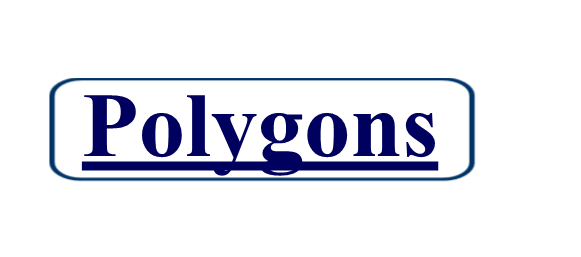  A simple, ________________ figure formed by _______________ or more ____________________ lines. Does NOT have any lines that ____________ each other.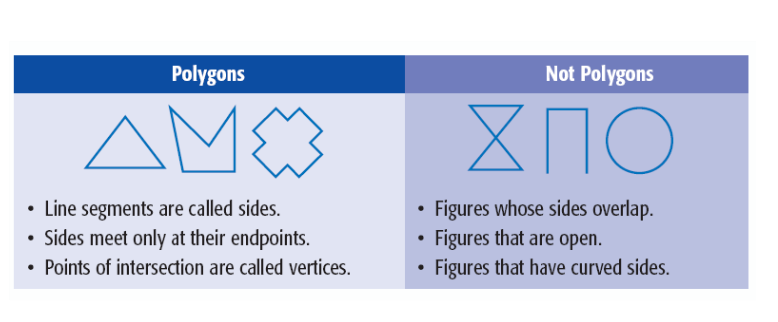 Regular PolygonsA polygon that has ________ sides congruent and all ________ congruent.Two Examples: ____________________________ and ___________________________Words(prefix)Number of Sides5678910Models